Jak pisać opisy produktów w sklepie internetowym - nasze poradyPrzeczytaj nasze porady jak pisać opisy produktów w sklepie internetowym i stwórz kompletny sklep internetowy. Zachęcamy do zapoznania się z informacjami zawartymi w blogpoście.Jak pisać opisy produktów w sklepie internetowym? Nasze porady.Prowadzisz sklep internetowy i nie wiesz jak pisać opisy produktów w sklepie internetowym? Sprawdż kilka naszym wskazówek w tym temacie.Opisy produktów w katalogu online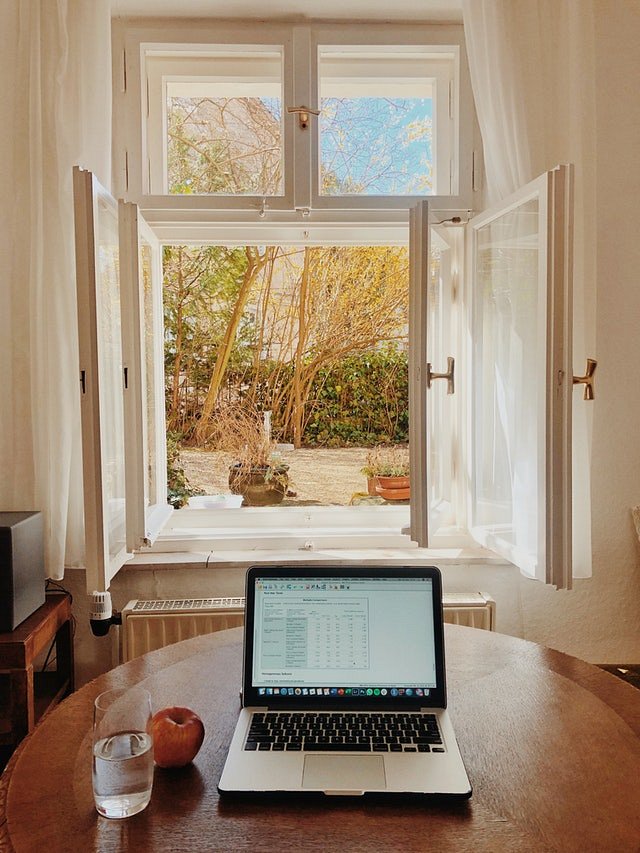 Dlaczego opisy produktów są ważne? To dzięki nim potencjalny klient może dowiedzieć się szczegółów związanych z asortymentem, który oferujesz w swoim sklepie. Możesz dzięki odpowiedniemu opisowy przekonać kupującego dlaczego ten właśnie produkt jest wyjątkowy, spełnia jego oczekiwania. Możesz opisać jego cechy szczególne, zalety, zastosowanie. Jak pisać opisy produktów w sklepie internetowym?Jak pisać opisy produktów w sklepie internetowymChcesz wiedzieć jak pisać opisy produktów w sklepie internetowym w taki sposób, by były one pomocne podczas pozycjonowania sklepu? Tu przyda się wiedza z zakresu tworzenia content marketingowych treści oraz z branży SEO. By dowiedzieć się więcej w tym temacie, warto zapoznać się z tematycznym blogiem agencji content marketingowej z Wrocławia - Pasja Pisania. Na blogu znajdziesz szereg przydatnych wpisów i artykułów, dzięki którym uzupełnisz swoją wiedzę dotyczącą opisów produktów, usług i kategorii na stronie www.